Уважаемые граждане!На основании статьи 48 Конституции Российской Федерации каждому гарантируется право на получение квалифицированной юридической помощи. В случаях, предусмотренных законом, юридическая помощь оказывается бесплатно.Согласно Закона Оренбургской области от 27 июня 2012 года № 886/253-V-ОЗ «О бесплатной юридической помощи в Оренбургской области» отдельные категории граждан имеют право на правовое консультирование в устной и письменной форме, составление за них заявлений, жалоб, ходатайств и других документы правового характера, представительство интересов в суде.Бесплатную юридическую помощь вы можете получить:1. В государственном казенном учреждении «Государственное юридическое бюро Оренбургской области» по следующим адресам:460026, г. Оренбург, ул. Салмышская 19/3, каб. №117телефон: 8 (3532) 44-07-90; 44-07-91Режим работы:Понедельник-пятница: с 09.00 до 17.30Приём граждан: с 09.00 до 17.00Обеденный перерыв: с 13.00 до 13.30Выходной: суббота, воскресеньег. Бузулук, ул. Лизы Чайкиной, д. 1, каб. 210, телефон: 8 (3534) 24-49-35Режим работы:Понедельник-пятница: с 09.00 до 17.30Приём граждан: с 09.00 до 17.00Обеденный перерыв: с 13.00 до 13.30Выходной: суббота, воскресеньег. Орск, ул. Кутузова 31, каб. № 6, телефон: 8 (3537) 25-42-26Режим работы:Понедельник-четверг: с 09.00 до 17.30Пятница: с 9.00 до 17.00Приём граждан: с 09.00 до 17.00Обеденный перерыв: с 13.00 до 13.30Выходной: суббота, воскресенье.2. У адвоката, включенного в список адвокатов, оказывающих бесплатную юридическую помощь:Список адвокатов, участвующих в деятельности государственной системыбесплатной юридической помощи на 2024 годРегламент работы: с 09-00 до 18-00, перерыв на обед с 13-00 до 14-00, выходной - суббота, воскресенье (основание: Решение Совета Адвокатской палаты Оренбургской области от 28.11.2008)Согласно Закона Оренбургской области от 27 июня 2012 года № 886/253-V-ОЗ «О бесплатной юридической помощи в Оренбургской области» отдельные категории граждан имеют право на правовое консультирование в устной и письменной форме, составление за них заявлений, жалоб, ходатайств и других документы правового характера, представительство интересов в суде.Бесплатная юридическая помощь оказывается следующим категориям граждан:1) граждане, среднедушевой доход семей которых ниже величины прожиточного минимума, установленного в Оренбургской области в соответствии с законодательством Российской Федерации, либо одиноко проживающие граждане, доходы которых ниже величины прожиточного минимума;2) инвалиды I и II группы;3) ветераны Великой Отечественной войны, Герои Российской Федерации, Герои Советского Союза, Герои Социалистического Труда, Герои Труда Российской Федерации;4) дети-инвалиды, дети-сироты, дети, оставшиеся без попечения родителей, лица из числа детей-сирот и детей, оставшихся без попечения родителей, а также их законные представители в случае обращения за оказанием бесплатной юридической помощи по вопросам, связанным с обеспечением и защитой прав и законных интересов таких детей;4.1) лица, желающие принять на воспитание в свою семью ребенка, оставшегося без попечения родителей, если они обращаются за оказанием бесплатной юридической помощи по вопросам, связанным с устройством ребенка на воспитание в семью;4.2) усыновители, если они обращаются за оказанием бесплатной юридической помощи по вопросам, связанным с обеспечением и защитой прав и законных интересов усыновленных детей;5) граждане Российской Федерации, имеющие место жительства на территории Оренбургской области, которые родились в период с 3 сентября 1927 года по 3 сентября 1945 года («Дети войны»), - по вопросам предоставления мер социальной поддержки, установленных Законом Оренбургской области от 31 октября 2014 года № 2575/733-V-ОЗ «О мерах социальной поддержки отдельных категорий граждан, проживающих в Оренбургской области»;6) несовершеннолетние, содержащиеся в учреждениях системы профилактики безнадзорности и правонарушений несовершеннолетних, и несовершеннолетние, отбывающие наказание в местах лишения свободы, а также их законные представители, если они обращаются за оказанием бесплатной юридической помощи по вопросам, связанным с обеспечением и защитой прав и законных интересов таких несовершеннолетних (за исключением вопросов, связанных с оказанием юридической помощи в уголовном судопроизводстве);7) граждане, имеющие право на бесплатную юридическую помощь в соответствии с Законом Российской Федерации от 2 июля 1992 года № 3185-1 «О психиатрической помощи и гарантиях прав граждан при ее оказании»;8) граждане, признанные судом недееспособными, а также их законные представители, если они обращаются за оказанием бесплатной юридической помощи по вопросам, связанным с обеспечением и защитой прав и законных интересов таких граждан;8.1) граждане, пострадавшие в результате чрезвычайной ситуации:а) супруг (супруга), состоявший (состоявшая) в зарегистрированном браке с погибшим (умершим) на день гибели (смерти) в результате чрезвычайной ситуации;б) дети погибшего (умершего) в результате чрезвычайной ситуации;в) родители погибшего (умершего) в результате чрезвычайной ситуации;г) лица, находившиеся на полном содержании погибшего (умершего) в результате чрезвычайной ситуации или получавшие от него помощь, которая была для них постоянным и основным источником средств к существованию, а также иные лица, признанные иждивенцами в порядке, установленном законодательством Российской Федерации;д) граждане, здоровью которых причинен вред в результате чрезвычайной ситуации;е) граждане, лишившиеся жилого помещения либо утратившие полностью или частично иное имущество либо документы в результате чрезвычайной ситуации;9) граждане, которым право на получение бесплатной юридической помощи в рамках государственной системы бесплатной юридической помощи предоставлено в соответствии с иными федеральными законами и законами Оренбургской области;10) бывшие несовершеннолетние узники концлагерей, гетто и других мест принудительного содержания, созданных фашистами и их союзниками в период Второй мировой войны;11) граждане, имевшие статус детей-сирот и детей, оставшихся без попечения родителей, а также лиц из числа детей-сирот и детей, оставшихся без попечения родителей, детей, находящихся под опекой (попечительством), по окончании пребывания в образовательных и иных учреждениях, после прекращения опеки (попечительства), не реализовавшие свое право на получение жилого помещения, если они обращаются за оказанием бесплатной юридической помощи по вопросам, связанным с предоставлением жилья;12) реабилитированные лица в соответствии с Законом Российской Федерации от 18 октября 1991 года № 1761-I «О реабилитации жертв политических репрессий»;13) лица, освобожденные из мест лишения свободы, в течение шести месяцев со дня освобождения, если они обращаются за оказанием бесплатной юридической помощи по вопросам трудоустройства, пенсионного обеспечения, социальной защиты и жилищного законодательства;14) вдовы (вдовцы) ветеранов Великой Отечественной войны, Героев Российской Федерации, Героев Советского Союза, Героев Социалистического Труда, Героев Труда Российской Федерации;15) члены семей погибших (умерших) ветеранов боевых действий;16) вдовы (вдовцы) и несовершеннолетние члены семей сотрудников правоохранительных органов, военнослужащих, сотрудников и работников Государственной противопожарной службы, муниципальной пожарной охраны, погибших при исполнении служебных обязанностей;17) лица, награжденные знаком «Жителю блокадного Ленинграда»;18) одинокие матери или отцы, воспитывающие ребенка в возрасте до восемнадцати лет (по вопросам, связанным с защитой прав и свобод ребенка);19) граждане пожилого возраста и инвалиды, проживающие в организациях социального обслуживания, предоставляющих социальные услуги в стационарной форме;20) граждане, являющиеся членами народных дружин и общественных объединений правоохранительной направленности, принимающие в их составе участие в охране общественного порядка;21) граждане предпенсионного возраста, под которым понимается предшествующий назначению страховой пенсии по старости в соответствии с пенсионным законодательством Российской Федерации возрастной период продолжительностью до пяти лет, признанные в установленном порядке безработными;22) граждане, призванные на военную службу по мобилизации в соответствии с Указом Президента Российской Федерации от 21 сентября 2022 года № 647 «Об объявлении частичной мобилизации в Российской Федерации», лица, проходящие военную службу в Вооруженных Силах Российской Федерации по контракту, лица, находящиеся на военной службе (службе) в войсках национальной гвардии Российской Федерации, в воинских формированиях и органах, указанных в пункте 6 статьи 1 Федерального закона от 31 мая 1996 года № 61-ФЗ «Об обороне», участвующие в специальной военной операции, лица, заключившие контракт о добровольном содействии в выполнении задач, возложенных на Вооруженные Силы Российской Федерации, а также члены их семей - по вопросам предоставления мер поддержки, льгот и гарантий, предусмотренных законодательством Российской Федерации и Оренбургской области.Для указанных выше категорий граждан ГКУ «Госюрбюро Оренбургской области» и адвокаты должны осуществлять правовое консультирование в устной и письменной форме, составлять для них заявления, жалобы, ходатайства и другие документы правового характера в следующих случаях:1) заключение, изменение, расторжение, признание недействительными сделок с недвижимым имуществом, государственная регистрация прав на недвижимое имущество и сделок с ним (в случае, если квартира, жилой дом или их части являются единственным жилым помещением гражданина и его семьи);2) признание права на жилое помещение, предоставление жилого помещения по договору социального найма, договору найма специализированного жилого помещения, предназначенного для проживания детей-сирот и детей, оставшихся без попечения родителей, лиц из числа детей-сирот и детей, оставшихся без попечения родителей, расторжение и прекращение договора социального найма жилого помещения, выселение из жилого помещения (в случае, если квартира, жилой дом или их части являются единственным жилым помещением гражданина и его семьи), расторжение и прекращение договора найма специализированного жилого помещения, предназначенного для проживания детей-сирот и детей, оставшихся без попечения родителей, лиц из числа детей-сирот и детей, оставшихся без попечения родителей, выселение из указанного жилого помещения;3) признание и сохранение права собственности на земельный участок, права постоянного (бессрочного) пользования, а также права пожизненного наследуемого владения земельным участком (в случае, если на спорном земельном участке или его части находится жилой дом или его часть, являющиеся единственным жилым помещением гражданина и его семьи);4) защита прав потребителей (в части предоставления коммунальных услуг);5) отказ работодателя в заключении трудового договора, нарушающий гарантии, установленные Трудовым кодексом Российской Федерации, восстановление на работе, взыскание заработка, в том числе за время вынужденного прогула, компенсации морального вреда, причиненного неправомерными действиями (бездействием) работодателя;6) признание гражданина безработным и установление пособия по безработице;7) возмещение вреда, причиненного смертью кормильца, увечьем или иным повреждением здоровья, связанным с трудовой деятельностью или с чрезвычайной ситуацией;8) предоставление мер социальной поддержки, оказание малоимущим гражданам государственной социальной помощи, предоставление субсидий на оплату жилого помещения и коммунальных услуг;9) назначение, перерасчет и взыскание страховых пенсий по старости, пенсий по инвалидности и по случаю потери кормильца, пособий по временной нетрудоспособности, беременности и родам, безработице, в связи с трудовым увечьем или профессиональным заболеванием, единовременного пособия при рождении ребенка, ежемесячного пособия по уходу за ребенком, социального пособия на погребение;10) установление и оспаривание отцовства (материнства), взыскание алиментов;10.1) установление усыновления, опеки или попечительства над детьми-сиротами и детьми, оставшимися без попечения родителей, заключение договора об осуществлении опеки или попечительства над такими детьми;10.2) защита прав и законных интересов детей-сирот и детей, оставшихся без попечения родителей, лиц из числа детей-сирот и детей, оставшихся без попечения родителей;11) реабилитация граждан, пострадавших от политических репрессий;12) ограничение дееспособности;13) обжалование нарушений прав и свобод граждан при оказании психиатрической помощи;14) медико-социальная экспертиза и реабилитация инвалидов;15) обжалование во внесудебном порядке актов органов государственной власти, органов местного самоуправления муниципальных образований области и должностных лиц;16) восстановление имущественных прав, личных неимущественных прав, нарушенных в результате чрезвычайной ситуации, возмещение ущерба, причиненного вследствие чрезвычайной ситуации;17) установление фактов, имеющих юридическое значение;18) защита нарушенных прав граждан при взыскании просроченной задолженности кредитором или лицом, действующим от его имени и (или) в его интересах;19) лишение, ограничение родительских прав, восстановление в родительских правах.Кроме этого ГКУ «Госюрбюро Оренбургской области» представляет в судах, государственных и муниципальных органах, организациях интересы граждан, если они являются:1) истцами и ответчиками при рассмотрении судами дел:а) о расторжении, признании недействительными сделок с недвижимым имуществом, государственной регистрации прав на недвижимое имущество и сделок с ним и об отказе в государственной регистрации таких прав (в случае, если квартира, жилой дом или их части являются единственным жилым помещением гражданина и его семьи);б) о признании права на жилое помещение, предоставлении жилого помещения по договору социального найма, договору найма специализированного жилого помещения, предназначенного для проживания детей-сирот и детей, оставшихся без попечения родителей, в том числе принятых на воспитание в семьи, лиц из числа детей-сирот и детей, оставшихся без попечения родителей, расторжении и прекращении договора социального найма жилого помещения, выселении из жилого помещения (в случае, если квартира, жилой дом или их части являются единственным жилым помещением гражданина и его семьи), расторжение и прекращение договора найма специализированного жилого помещения, предназначенного для проживания детей-сирот и детей, оставшихся без попечения родителей, лиц из числа детей-сирот и детей, оставшихся без попечения родителей, выселение из указанного жилого помещения;в) о признании и сохранении права собственности на земельный участок, права постоянного бессрочного пользования, а также пожизненного наследуемого владения земельным участком (в случае, если на спорном земельном участке или его части находятся жилой дом или его часть, являющиеся единственным жилым помещением гражданина и его семьи);2) истцами (заявителями) при рассмотрении судами дел:а) о взыскании алиментов;б) о возмещении вреда, причиненного смертью кормильца, увечьем или иным повреждением здоровья, связанным с трудовой деятельностью или с чрезвычайной ситуацией;в) о защите прав потребителей (в части предоставления коммунальных услуг);г) об отказе работодателя в заключении трудового договора, нарушении гарантий, установленных Трудовым кодексом Российской Федерации, восстановлении на работе, взыскании заработка, в том числе за время вынужденного прогула, компенсации морального вреда, причиненного неправомерными действиями (бездействием) работодателя;д) об установлении усыновления, опеки или попечительства в отношении детей-сирот и детей, оставшихся без попечения родителей, о заключении договора об осуществлении опеки или попечительства над такими детьми;е) об обеспечении мер государственной поддержки детям-инвалидам, детям-сиротам, детям, оставшимся без попечения родителей, лицам из числа детей-сирот и детей, оставшихся без попечения родителей;3) гражданами, в отношении которых судом рассматривается заявление о признании их недееспособными;4) гражданами, пострадавшими от политических репрессий, - по вопросам, связанным с реабилитацией;5) гражданами, в отношении которых судами рассматриваются дела о принудительной госпитализации в психиатрический стационар или продлении срока принудительной госпитализации в психиатрическом стационаре;6) гражданами, пострадавшими от чрезвычайной ситуации, - по вопросам, связанным с восстановлением имущественных прав, личных неимущественных прав, нарушенных в результате чрезвычайной ситуации, возмещением ущерба, причиненного вследствие чрезвычайной ситуации;7) одинокими матерями или отцами, воспитывающими несовершеннолетнего ребенка в возрасте до восемнадцати лет, - по вопросам, связанным с защитой прав и свобод такого ребенка.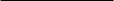 Ф.И.О.Регистрационныйномер в реестреадвокатов(56/…)Адвокатское образование, в котором адвокат осуществляет свою деятельность, адрес места нахожденияАдвокатское образование, в котором адвокат осуществляет свою деятельность, адрес места нахождения1.Абдуллина Альфия Хамидуллаевна889Адвокатский кабинет №10 Абдуллина А.Х.Орск, ул.С.Разина, д.21 2.Абязов Руслан Фаритович1280Коллегия адвокатов «Принцип Права»г.Оренбург ул.Конституции СССР д.26 пом.13.Агарева Елена Александровна1109Коллегия адвокатов №1 г.Оренбургаг.Оренбурга  ул.8 марта 36 оф. 4034.Айткулов Тлеген Михайлович1 063Коллегия адвокатов «Партнеры»460000, г.Оренбург, пер.Каширина, 23/1 5.Аксютина Оксана Викторовна844Новосергиевская коллегия адвокатов «Фемида»461200, Новосергиевка, ул. Краснопартизанская д.16, 6.Алдабаева Елена Александровна848Адвокатский кабинет №280 Алдабаева Е.А.461040 Бузулук, Курманаевская,32-1 1мкр.Зеленая.45а –Офис7.Алексюк Евгения Михайловна1153Коллегия адвокатов «Содействие»г.Оренбург ,9 Января,34, оф.8 8.Алтынов Павел Михайлович931Адвокатский кабинет №216 Алтынов П.М.461350, Оренбургская обл п.Илек, пер.Тракторный,10-9 9.Алябьева Лина Сергеевна1222Коллегия адвокатов «Право»Г. Оренбург, ул. Советская, д. 23, оф. 610.Анацкая Валентина Дмитриевна15Коллегия адвокатов №8 г.Оренбургаг.Оренбург, ул.Ленинская д.4411.Анацкая Елена Владимировна874Коллегия адвокатов №8 г.Оренбургаг.Оренбург, ул.Ленинская д.4412.Анисимова Наталья Николаевна19Коллегия адвокатов №10 г.Оренбургаг.Оренбург-48, Монтажников,7, офис 16 13.Антипов Антоний Семенович1291Оренбургская областная коллегия адвокатовг. Оренбург, ул.Пушкинская д.3414.Арутюнян Лиана Артушевна821Адвокатский кабинет №186 Арутюнян Л.А.461170 Оренбургская обл, п.Ташла, Довженко д.39 15.Арутюнян Магдалина Сааковна912Адвокатский кабинет №68 Арутюнян М.С.461170 Оренбургская обл, п.Ташла, ул.Довженко, д.39 16.Ахтиманкина Инна Николаевна1110Коллегия адвокатов г.Орска «Правовая помощь»Орск 462419, пр.Ленина,1 -21 17.Бабинец Сергей Федорович854Адвокатский кабинет №110 Бабинец С.Ф.46190 Оренбургская обл, г. Сорочинск, ул.Фурманова, д.11518.Бабичев Николай Сергеевич35Сорочинская коллегия адвокатов461130, Оренбургская обл. г.Сорочинск, ул.Орджоникидзе, 2 Баганова Мария Владимировна1 130Коллегия адвокатов №1 г.Оренберга460000, Оренбург, ул. 8 марта 36 оф.403Баглай Юлия Владимировна36Коллегия адвокатов Приволжская460000, г.Оренбург, ул.9 Января, 57 Баев Алексей Александрович1214Вторая Оренбургская областная коллегия адвокатовг. Бузулук, 461040,  г. Бузулук, ул. 1 микр, д. 30, кв. 19   Баев  Игорь Владимирович1306Адвокатский кабинет №387 Баев И.В.г.Оренбург ул.Южно-Уральская д.88Баева Людмила Петровна39Коллегия адвокатов «Истина»г.Оренбург, Маршала Жукова 46 Баева Ольга Владимировна982Коллегия адвокатов «Истина»г.Оренбург, Маршала Жукова 46 Байдавлетов Асылбек Адылканович40Адвокатский кабинет №114 Байдавлетов А.а.Беляевский р-он, с.Рождественка, ул.Степная, д.22 кв.2  Байрамалиев Шахин Шабан1371Гильдия адвокатов Оренбургской областиг.Оренбург, ул.Комсомольская д.43 Байтенов Медет Шангиреевич1263Восточно-Оренбургская коллегия адвокатов «Ваш адвокат»Домбаровка ул.40 лет Октября д.2Бакуменко Игорь Александрович1233Оренбургская областная коллегия адвокатовг. Оренбург, ул.Пушкинская д.34Банникова Светлана Вадимовна853Коллегия адвокатов «Содействие»г.Оренбург ,9 Января,34, оф.8 Батыргалиев Темирхан Такауович47Оренбургская областная коллегия адвокатовЯсный       Северная, 7 – 32   Безбородов Анатолий Владимирович49Оренбургская областная коллегия адвокатовСаракташ  ул.Свердлова,7    Белинский Сергей Александрович1166Адвокатский кабинет №324 Белинский С.А.г.Орск пр-т.Ленина д.30 кв.20Белозор  Нина Александровна1097Адвокатский кабинет №99 Белозор Н.А.461050 Бузулук, 3 Мкр-н, 9-61Белоусов Сергей Иванович1246Коллегия адвокатов «Городская»Пономаревка ул.Новая, 9, 2Белякин  Виктор Викторович734Адвокатский кабинет №119 Белякин В.В.460038,Оренбург,  Юн.Ленинцев,15-38 –офис Белякова Ольга Владимировна867Коллегия адвокатов «Зерцало»Оренбург, ул.Октябрьская, 145 Бербасов  Олег Юрьевич1111Коллегия адвокатов №1 г.Оренбурга460000 г.Оренбург ул. 8 марта 36  оф.403Бесаев Мухарбек Магометович60Коллегия адвокатов «Зерцало»Оренбург, ул.Октябрьская, 145 Биантовская Олеся Викторовна62Коллегия адвокатов «Волоснов и партнеры»460014,г. Оренбург, пер. Дмитриевский, д.2, оф. 456Бийболатова Елена Александровна1154Оренбургская областная коллегия адвокатовг. Светлый, ул. Советская д.7 кв.18Бисенова Галина Михайловна1364Коллегия адвокатов г.Орска «Альтернатина»Оренбургская обл., г. Орск, ул. Строителей,д.16, оф. 2Богатырев Макс Евгеньевич720Адвокатский кабинет №162 Богатырев М.Е.462430,Орск, Комарова, 30-18Богданова Нина Владимировна1131Адвокатский кабинет №295 Богданова Н.В.462359 Новотроицк, Советская, 104а- 13 Богуславцева-Астафьева Татьяна Васильевна68Адвокатский кабинет №414 Богуславцева-Астафьева Татьяна Васильевна460005 г.Оренбург, пр-т Победы д.117, кв.16Божинская Васса Александровна1294Коллегия адвокатов №1 г.Оренбургаг. Соль Илецк, Ленинградская, д. 40 Болдина  Татьяна Владимировна721Адвокатский кабинет №397 Болдина Т.В.462422 г.Орск ул.Краснознаменная д.74/ ул.Чкалова д.86Болдинов Алексей Иванович813Адвокатский кабинет №319 Болдинов А.И.460051 Оренбург, пр.Гагарина,29-1-М.Ж. Офис-70 лет ВЛКСМ, 23, кв.19. Болкунова Наталья Александовна1056Адвокатский кабинет №235 Болкунова Н.А.461132Тоцкое-2,Калинина,6-18-м.ж. Калинина,20-Е -офисБолтенкова Александра Сергеевна950Коллегия адвокатов №13 г.Оренбургаг.Оренбурга ул.Чкалова,35-3 Большаева Инна Юрьевна70Оренбургская областная коллегия адвокатовг. Оренбург, ул.Пушкинская д.34Большакова Минсла Калажановна71Оренбургская областная коллегия адвокатовг. Оренбург, ул.Пушкинская д.34Бондаренко Надежда Михайловна968Оренбургская областная коллегия адвокатовг. Соль-Илецк, ул. Советская, д. 25Борисов  Олег Владимирович945Коллегия адвокатов «Волоснов и партнеры»460014,г. Оренбург, пер. Дмитриевский, д.2, оф. 456Бровченко Владислав Сергеевич1141Коллегия адвокатов «Принцип Права»« г.Оренбург ул.Конституции СССР д.26 пом.1Бровченко Сергей Александрович79Коллегия адвокатов «Принцип Права»« г.Оренбург ул.Конституции СССР д.26 пом.1Брыткова Светлана Николаевна1316Коллегия адвокатов №1 г.Оренбурга460000 г.Оренбург ул.Володарского д.19Бугайкова Альбина Валерьевна759Адвокатский кабинет №143 Бугайкова А.В.461046, Бузулук,ул.Зеленая, 45Будовнич Татьяна Васильевна81Коллегия адвокатов №10 г.Оренбургаг.Оренбург-48, Монтажников,7, офис 16 Бужин Максим Викторович1098Коллегия адвокатов «Партнеры»460000, г.Оренбург, пер.Каширина, 23/1 Булатова Елизавета Юрьевна1167Адвокатский кабинет №43 Булатова Е.Ю.462244, Кувандык, Пригородная, 24 ул.Строителей,8а-офис Бурда Инна Кирилловна84Коллегия адвокатов г.Орска «Правовая помощь»Орск 462419, пр.Ленина,1 -21 Бурьянов Сергей Валерьевич981Коллегия адвокатов №1 г.Оренбурга460000 г.Оренбург ул. 8 марта 36  оф.403Буткевич Владимир Васильевич87Коллегия адвокатов г.Орска «Альтернатина»Оренбургская обл., г. Орск, ул. Строителей,д.16, оф. 2Вагиф Ирина Манафовна90Адвокатский кабинет №56 Вагиф И.М.460026 Оренбург,Полигонная, 6 -65 Самолетная,198-офис Васильев Александр Александрович1041Оренбургская областная коллегия адвокатовг. Оренбург, ул.Пушкинская д.34Васильев Андрей Геннадьевич1320Коллегия адвокатов «Ваш поверенный»460040, г. Оренбург, ул. Мира, д. 3, корп. 4, оф. 37Васильев Вячеслав Петрович94Коллегия адвокатов «Оренбургский адвокат»г.Оренбург, Дружбы,13 Васильев Максим Вячеславович1204Коллегия адвокатов «Оренбургский адвокат»г.Оренбург, Дружбы,13 Васильева Лариса Владимировна95Коллегия адвокатов «Оренбургский адвокат»г.Оренбург, Дружбы,13 Васильева Наталья Юрьевна985Оренбургская областная коллегия адвокатовп.Матвеевка ул.Крестьянская д.8Васильченко Сергей Константинович96Адвокатское бюро «Альянс»Оренбург,460000, пер.Соляной, 20 Ваулина Наталья Николаевна98Адвокатский кабинет №202 Ваулина Н.Н.Оренбург-51, Газовиков, 32-65 –м.жит Пер.Бухарский, 15 - офисВдовкин Денис Александрович99Коллегия адвокатов №2 Дзержинского района г.Оренбургаг.Оренбург,ул.Орджоникидзе д.19 Видинов Сергей Иванович1170Оренбургская областная коллегия адвокатовг. Оренбург, ул. Пушкинская д. 34Викторов Александр Павлович104Адвокатский кабинет №17 Викторов А.П.462220, г.Кувандык, ул.Строителей,8а-офис Вилисова Виктория Константиновна1123Оренбургская областная коллегия адвокатовг. Оренбург, ул.Пушкинская д.34Вингерт Оксана Александровна1191Адвокатский кабинет №342 Вингерт О.А.462800 Новоорск, Строителей д.18Винюкова Светлана Николаевна1042Адвокатский кабинет №211 Винюкова С.Н.г.Бугуруслан ул.Революционная 28Власов Денис Юрьевич1322Оренбургская областная коллегия адвокатовг. Оренбург, ул.Пушкинская д.34Волженцева Ирина Петровна668Оренбургская областная коллегия адвокатовг. Оренбург, ул.Пушкинская д.34Волостнов Роман Александрович110Коллегия адвокатов «Волоснов и партнеры»460014,г. Оренбург, пер. Дмитриевский, д.2, оф. 456Волостнова Татьяна Григорьевна111Коллегия адвокатов №13 г.Оренбургаг.Оренбурга ул.Чкалова,35-3 Вороцянка Алексей Владимирович1027Адвокатский кабинет №165 Вороцянка А.В.462403 г.Орск,ул.Щорса, 11-28Ворошилова Татьяна Борисовна873Коллегия адвокатов №2 Дзержинского района г.Оренбургаг.Оренбург,ул.Орджоникидзе д.19 Ворсунова Алла Константиновна753Адвокатский кабинет №7 Ворсунова А.К.462426, г.Орск, ул.Стартовая,9-а -60. Выскребцев Богдан Сергеевич1324Коллегия адвокатов № 7  г.Орска462408 г.Орск , Нефтянников,7-1       Выщепан Дмитрий Алексеевич1300Коллегия адвокатов «Corpus Juris» г.Оренбург -24 Туркестанская ,10-а Газиев Анвар Ядкарович1057Адвокатский кабинет №260 Газиев А.Я.Новотроицк, ул.л.Толстого д.3 пом 1Гайворонская Мария Александровна1341Коллегия адвокатов «Принцип Права»« г.Оренбург ул.Конституции СССР д.26 пом.1Галимуллин Рустам Рамильевич1350Коллегия адвокатов №1 г.Оренбурга460000 г.Оренбург ул. 8 марта 36 оф.403Галузина Елена Константиновна119Коллегия адвокатов «Право»Г. Оренбург, ул. Советская, д. 23, оф. 6Гамидов Мустафа Шамил120Адвокатский кабинет №19 Гамидов М.Ш.о461550, п. Акбулак, ул.Кирова, 48 Гапеев Сергей Александрович986Адвокатский кабинет №272 Гапеев С.А.460038 Оренбург, Волгоградская, 2-37Германова Кристина Валентиновна1209Оренбургская областная коллегия адвокатовг. Оренбург, ул.Пушкинская д.34Гладких Алексей Григорьевич124Адвокатский кабинет №168 Гладких А.Г.460053 Оренбург, ул.70 лет ВЛКСМ, д.3, кв.89 Глазева Светлана Александровна1142Коллегия адвокатов №1 г.Оренбурга460000 г.Оренбург ул. 8 марта 36 оф.403Годунов Алексей Олегович225Коллегия адвокатов Приволжская460000, г.Оренбург, ул.9 Января, 57 Голиков Павел Владимирович129Вторая Оренбургская областная коллегия адвокатовг.Оренбург, Кобозева, 33, пер.Рыбный, 8; Голикова Ольга Николаевна130Вторая Оренбургская областная коллегия адвокатовг.Оренбург, Кобозева, 33, пер.Рыбный, 8; Гончарова Татьяна Владимировна859Коллегия адвокатов «Содействие»г.Оренбург ,9 Января,34, оф.8 Гонышева Наталия Михайловна133Вторая Оренбургская областная коллегия адвокатовг.Оренбург, Кобозева, 33, пер.Рыбный, 8; Горбик Елена Павловна983Коллегия адвокатов «Оренбургский адвокат»г.Оренбург, Дружбы,13 Горбунова Валентина Ивановна134Коллегия адвокатов «Право»Г. Оренбург, ул. Советская, д. 23, оф. 6Горбунова Марина Александровна1336Коллегия адвокатов «Право»Г. Оренбург, ул. Советская, д. 23, оф. 6Горбушин Андрей Евгеньевич754Коллегия адвокатов «Ваш поверенный»460040, г. Оренбург, ул. Мира, д. 3, корп. 4, оф. 37Горин Сергей Викторович1 155Адвокатский кабинет №315 Горин С.В.462274 Медногорск, Рабочая, 2Горобец Игорь Юрьевич1 173Оренбургская областная коллегия адвокатовг. Оренбург, ул.Пушкинская д.34Гражданкин Дмитрий Александрович1162Коллегия адвокатов №2 Дзержинского района г.Оренбургаг.Оренбург,ул.Орджоникидзе д.19 Гражданкина Марина Михайловна1082Адвокатский кабинет №275 Гражданкина М.М.462241 Кувандык,.К.Маркса,22- 14 ул.Мира,12-10- офисГребенщиков Алексей Александрович776Адвокатский кабинет №309 Гребенщиков А.А.461906, Оренбургская обл, г.Сорочинск, ул.Герцена, 2 «А» Гречишников Виталий  Владимирович1258Оренбургская областная коллегия адвокатовг. Оренбург, ул.Пушкинская д.34Гринкевич Татьяна Владимировна139Адвокатский кабинет №382 Гринкевич Т.В.460000 г.Оренбург пер.Матросский, д.22 кв.9Гриценко Сергей Владимирович1224Коллегия адвокатов №2 Дзержинского района г.Оренбургаг.Оренбург,ул.Орджоникидзе д.19 Гришин Алексей Юрьевич1358Коллегия адвокатов №1 г.Оренбурга460000 г.Оренбург ул. 8 марта 36 оф 403Гришнин Артем Александрович1269Коллегия адвокатов «Городская»г. Оренбург-44, Джангильдина,3 -9 Гулин Дмитрий Иванович1346Коллегия адвокатов «Восток»Оренбург, Транспортная 1/1 оф.12   Гуров Владислав Викторович1244ПЕРВОЕ АДВОКАТСКОЕ БЮРО Оренбургской областиг.Оренбург пр-д.Нижний 5 оф.4Давыдова Анна Анатольевна150Коллегия адвокатов «Содействие»г.Оренбург ,9 Января,34, оф.8 Данилова Вероника Васильевна1104Адвокатский кабинет №290 Данилова В.В.461046 Бузулук,1мкр-н,16-5Данилова Наталья Владимировна838Коллегия адвокатов г.Орска «Принцип»г.Орск ул.Советская, 72-5 Дашкевич Виктория Леонидовна1327Адвокатское бюро «Альянс»Оренбург,460000, пер.Соляной, 20 Дашкевич Марина Геннадьевна810Адвокатское бюро «Альянс»Оренбург,460000, пер.Соляной, 20 Дедова Елена Алексеевна159Адвокатский кабинет №27 Дедова Е.А.460050,Оренбург,Постникова,12-1-оф.Демьяненко Людмила Евгеньевна161Адвокатский кабинет №31 Демьяненко Л.Е.г.Оренбург ул.Родимцева, д.11 кв.52 Денисова Максалина Саидовна1208Коллегия адвокатов №1 г.Оренбурга460000 г.Оренбург ул. 8 Марта д.36 оф.403Денисова Юлиана Александровна163Коллегия адвокатов №13 г.Оренбургаг.Оренбурга ул.Чкалова,35-3 Дерябин Александр Васильевич164Адвокатский кабинет №67 Дерябин А.В.462428 Орск, Тагильская,13-65-м.ж.Краматорская, 22-3-офисДмитриева Анна Аркадьевна884Адвокатский кабинет №299 Дмитриева А.А.Оренбург, ул.Транспортная, 18/4-175-м. жит-ва 460048 Монтажников,9-7 Офис Добрусин Евгений Иосифович168Коллегия адвокатов «Мир»г.Оренбург, ул.9 января, 34 –оф.8 Довбня Константин Егорович1312Адвокатский кабинет №7 Довбня К.Е.г.Оренбург ул.Есимова д.3/1 кв.122Долубаева Римма Николаевна881Адвокатский кабинет №217 Долубаева Р.Н.М.ж.Оренбург, 8 Марта, 1-а, кв.34 Офис-Терешковой,247-21Домахина Ирина Владимировна1192Адвокатский кабинет №341 Домахина И.В.460001 Новосергиевка, Ст.Разина, 29 Оф-Краснопартизанская,16-34Дораев Александр Михайлович171Адвокатский кабинет №409 Дораев А.М.461603 Оренбургская обл, г.Бугуруслан, ул.Ленинсградская, 95АДорошев Роберт Романович890Адвокатский кабинет №206 Дорошев Р.Р.460026, г.Оренбург, Григорьевская, 94 – офис Драгина Ирина Викторовна172Адвокатский кабинет №126 Драгина И.В.Орск, 462403, пер.Белгородский д.14 вк.47 Дроботов Александр Александрович1 307Коллегия адвокатов «Городская»г. Оренбург-44, Джангильдина,3 -9 Дуля Юлия Владимировна175Коллегия адвокатов «Зерцало»Оренбург, ул.Октябрьская, 145 Дымова Татьяна Владимировна177Адвокатский кабинет №172 Дымова Т.В.Оренбург,ул.Пролетарская, 273/2- 31 Народная,14-офисДякина Алия Есеновна1076Оренбургская областная коллегия адвокатовг. Оренбург, ул.Пушкинская д.34Евдокимова Зубайда Абдульахатовна178Коллегия адвокатов Приволжская460000, г.Оренбург, ул.9 Января, 57 Евстигнеев Сергей Юрьевич1112Коллегия адвокатов «Оренбургский адвокат»г.Оренбург, Дружбы,13 Егорова Наталья Григорьевна181Адвокатский кабинет №191 Егорова Н.Г.462409 г. Новотроицк М.Корецкой,21-123-офисЁдгоров Далержан Насиржанович1342Коллегия адвокатов «Восток»Оренбург, ул.Транспортная 1/1 оф.12Едгоров Насиржан Махмадерович1221Коллегия адвокатов «Восток»Оренбург,  ул.Транспортная 1/1 оф.12   Екимова Татьяна Александровна1172Адвокатский кабинет №326 Екимова Т.А.462429 .Орск, у.Горького,114а -2 Еленев Андрей Иванович992Адвокатский кабинет №254 Еленев А.И.Соль-Илецк,ул.Герасимовская, 159-а, кв.8 Елизаров Андрей Петрович1009Адвокатский кабинет №55 Елизаров А.П.462241 Кувандык, Пр.Мира,23-2 Елисеева Татьяна Николаевна1118Адвокатский кабинет №357 Елисеева Т.Н.460052 г.Оренбург, Просторная д.21, кв.40 Ермолаев Алексей Евгеньевич1201Оренбургская областная коллегия адвокатовг. Оренбург, ул.Пушкинская д.34Ермолаев Сергей Александрович1179Адвокатский кабинет №101 Ермолаев С.А.460021 Оренбург,Туркестанская, 106Ермолова Елена Сергеевна1132Адвокатский кабинет №298 Ермолова Е.А.462359 Новотроицк, Советская 66-109 М.Корецкой,21-123-офисЕсмагамбетова Айсауле Биртаевна1007Оренбургская областная коллегия адвокатов462830 п.Адамовка. К-т «Восход»  Есютин Валерий Петрович1366Коллегия адвокатов №2 Дзержинского района г.Оренбургаг.Оренбург,ул.Орджоникидзе д.19 Ефанов Сергей Геннадьевич192Оренбургская областная коллегия адвокатов462830 п.Адамовка. К-т «Восход»  Жабина Лидия Сергеевна1183Коллегия адвокатов №1 г.Оренбурга460000 г.Оренбург ул. 8 марта 36 оф.403Жакасов Сергей Галисович193Восточно-Оренбургская коллегия адвокатов «Ваш адвокат»г.Орск, ул.Щебеночкая д.1 кв.3Жангабилов Абдулла Евдокимович194Коллегия адвокатов №1 г.Оренбурга460000 г.Оренбург ул. 8 марта 36 оф.403Жданов Андрей Алексеевич1281Оренбургская областная коллегия адвокатовг. Оренбург, ул.Пушкинская д.34Жездыбаев Асланбек Жумабаевич1321Коллегия адвокатов «Глобал Юрис»Оренбург, пер.Матросский д.17Жексимбаев Мансур Хакимович1255Коллегия адвокатов №8 г.Оренбургаг.Оренбург, ул. Ленинская 44Железнова Лариса Викторовна198Адвокатский кабинет №130 Железнова Л.В.Оренбург, Джангильдина,14/1 -35 Жильцова Олеся Васильевна1270Коллегия адвокатов Гильдия адвокатов Оренбургской области460000 г.Оренбург ул. Комсомольская 43Жиляев Андрей Павлович1333Адвокатское бюро «Де-юре»460000, г.Оренбург, пр.Коммунаров, д.24 Жовнир Сергей Александрович816Коллегия адвокатов №2 Дзержинского района г.Оренбургаг.Оренбург,ул.Орджоникидзе д.19 Жубанов Ренат Уразбекович1376Коллегия адвокатов «Гильдия адвокатов Оренбургской области»460006 г.Оренбург, ул.Комсомольская, д.43Жуков Алексей Михайлович988Вторая Оренбургская областная коллегия адвокатовс.Ташла,461170   ул.Хлебная, 8   Жуликов Андрей Геннадьевич1152Сорочинская коллегия адвокатов461130, Оренбургская обл. г.Сорочинск, ул.Орджоникидзе, 2 Жуликова Елена Михайловна202Сорочинская коллегия адвокатов461130, Оренбургская обл. г.Сорочинск, ул.Орджоникидзе, 2 Жумабаев Самат Кадыржанович761Адвокатский кабинет №155 Жумабаев С.К.462774, Орск, Беляева,10-35-м.житва пр-т Мира, 6а-5-офис Жумабеков Алмат Тулеуович1075Адвокатский кабинет №73 Жумабеков А.Т.462435, Орск, ул.Огородная. 25-30 Ленинского Комсомола,21офисЖуркина Ольга Вячеславовна803Коллегия адвокатов «Истина»г.Оренбург, Маршала Жукова 46 Заворухин Александр Владимирович952Адвокатский кабинет №388 Заворухин А.В.460507 Оренбургская обл. Оренбургский р-он, П.Пригородный, ул.Чкаловская д.2Заика Сергей Борисович206Адвокатский кабинет №372 Заика С.Б.461630 г.Бугуруслан ул.Комсомольская 107-18 Зайцева Лилия  Александровна1121Оренбургская областная коллегия адвокатов462830 п.Адамовка. К-т «Восход» Закиров Альберт Мазгарович1242Оренбургская областная коллегия адвокатовг.Кувандык ул.Оренбургская д.23Заманова Ильгиза Ильгизаровна1355Коллегия адвокатов «Городская»г. Оренбург-44, Джангильдина,3 -9 Замосковин Сергей Ильич208Коллегия адвокатов «Содействие»г.Оренбург ,9 Января,34, оф.8 Заплатин Вячеслав Николаевич209Адвокатский кабинет №161 Заплатин В.Н.462359, г.Новотроицк, Советская, 154-152 Захарова Найля Минахмедовна1226Оренбургская областная коллегия адвокатовп. Переволоцк ул.Самарская д.21Звенигородская Наталья Сергеевна212Оренбургская областная коллегия адвокатовг. Оренбург, ул.Пушкинская д.34Зверев Валерий Валентинович127Адвокатский кабинет №127 Зверев В.В.с.Октябрьское, Ленина, 26 Зеленин Александр Федорович214Третья Оренбургская областная коллегия адвокатовОренбург, ул.Чкалова, 36 – 35Зинченко Галина Анатольевна784Вторая Оренбургская областная коллегия адвокатовг.Оренбург, Кобозева, 33, пер.Рыбный, 8; Золотухин Антон Викторович1271Коллегия адвокатов «Глобал Юрис»Оренбург, пер.Матросский д.17Золотько Игорь Геннадьевич973Адвокатский кабинет №212 Золотько И.Г.462419 Орск,Офис-пр.Ленина,28 аб.ящ.96 Зорин Сергей Анатольевич217Адвокатское бюро «Де-юре»460000, г.Оренбург,.пр.Коммунаров, д.24 Зыбин Дмитрий Иванович1051Адвокатский кабинет №383 Зыбин Д.И.460000 г.Оренбург ул.Ногина л.90, кв.46Иванов Алексей Александрович222Сорочинская коллегия адвокатов461130, Оренбургская обл. г.Сорочинск, ул.Орджоникидзе, 2 Иванов Игорь Петрович1215Оренбургская областная коллегия адвокатовг. Оренбург, ул.Пушкинская д.34Ивлев Сергей Сергеевич1113Оренбургская областная коллегия адвокатовг. Оренбург, ул.Пушкинская д.34Игнатьева НатальяМихайловна1147Адвокатский кабинет №292 Игнатьева Н.М.461042 Бузулук, Донбасская, 86Ильина Олеся Игоревна1347Коллегия адвокатов Советского района г.Орска462408 г.Орск , ул.Просвещения 43Инсафутдинов Ильфат Ильдусович1367Коллегия адвокатов №2 Дзержинского района г.Оренбургаг.Оренбург,ул.Орджоникидзе д.19 Исломов Сулохуддин Кудратович236Адвокатский кабинет №364 Исломов С.К.262429 Оренбургская область, г.Орск, проспект Ленина, 130, кв.46 Ишбулатова Гульнара Разимовна1282Коллегия адвокатов №1 г.Оренбурга460000 г.Оренбург ул. 8 марта 36 оф.403Ишманов Максут Тлеккавылович1043Адвокатский кабинет №63 Ишманов М.Т.460000 Оренбург, ул.Казаковская,67-ОФИС -Почта.Ищанова Шулпан Куттугаевна1031Адвокатский кабинет №359 Ищанова Ш.К.460060 Оренбург, ул. Есимова, 9-24 shulpan08@mail.ru Кадкина Ольга Николаевна797Адвокатский кабинет №176 Кадкина О.Н.461670, с.Северное, ул.Луначарского, 1-10 Казанкова Марина Павловна1052Адвокатский кабинет №16 Казанкова М.П.460035, Оренбургская обл, Оренбург г, 1 Мая ул, д. 61, корпус 2, кв. 48Калинин Александр Анатольевич240Вторая Оренбургская областная коллегия адвокатовг.Оренбург, Кобозева, 33, пер.Рыбный, 8; Калинин Дмитрий Валерьевич242Адвокатский кабинет №399 Калинин Д.В.г.Оренбург, пр-т.Дзержинского 21/1 кв.45Капишников Вячеслав Викторович247Адвокатский кабинет №36 Капишников В.В.Новотроицк, ул.Пушкина д.46 а, 94Капишников Максим Анатольевич1038Адвокатский кабинет №107 Капишников М.А.Бузулук, 460042 Карамзина,29-офисКапралова Татьяна Андреевна1356Коллегия адвокатов «Ваш поверенный»460040, г. Оренбург, ул. Мира, д. 3, корп. 4, оф. 37Капустин Денис Анатольевич1247Коллегия адвокатов «Городская»г. Оренбург-44, Джангильдина,3 -9 Караськин Иван Геннадьевич1292Коллегия адвокатов «Гильдия адвокатов Оренбургской области»460000 г.Оренбург ул.Комсомольская 43Кардинале Виктория Владимировна1077Адвокатский кабинет №89 Кардинале В.В.461132 Тоцкое-2, Калинина,2–32 Каркачев Александр Викторович1272Адвокатский кабинет №377 Каркачев А.В.462419 Орск ул.Мира\Станиславского 16/59-35, оф.пр.Мира д.5 кв 2Карпаев Алексей Владимирович946Адвокатский кабинет №406 Карпаев А.В.Оренбургская обл, г.Бугуруслан, ул.Москавская д.40, кв.54Каскинова Альфия Сафиевна749Адвокатский кабинет №105 Каскинова А.С.461150 Красногвардейский р-н. Донское, пр.Гагарина, 124 Кашаев Александр Александрович1078Адвокатский кабинет №368 Кашаев А.А.461637 г.Бугуруслан, 1М-н д.5 кв 72Кашаева Галина Александровна252Адвокатский кабинет №367 Кашаева Г.А.461637 г.Бугуруслан, 1М-н д.5 кв 72 Оф. Ул.Ленинградская, д.76 кв.2Каштанов Денис Григорьевич1296Адвокатский кабинет №410 Каштанов Д.Г.Оренбургакая обл, г.Бугуруслан, ул.Коминтерна д.117Кеидия Константин Зурабович1256Коллегия адвокатов «Городская»г. Оренбург-44, Джангильдина,3 -9 Кий Евгений Васильевич253Адвокатский кабинет №333 Кий Е.В.460018 Оренбург, Сызранская, 37. Килессо Татьяна Олеговна767Адвокатский кабинет №90 Килессо Т.О.461131, п.Тоцкое, ул.Рабочая, 24 Кинжалов Евгений Петрович1378Коллегия адвокатов №1 г.Оренбурга460000 г.Оренбург ул. 8 марта 36 оф 403Кирюшин Алексей Владимирович1044Адвокатский кабинет №353 Кирюшин А.В.460009, Оренбург, ул.Литейная, 60Кислова Ольга Анатольевна1006Коллегия адвокатов Советского района г.Орска462408 г.Орск , ул.Просвещения 43Клевцов Александр Геннадьевич972Коллегия адвокатов №1 г.Оренбурга460000 г.Оренбург ул. 8 марта 36 оф 403Клепикова Юлия Юрьевна847Новосергиевская коллегия адвокатов «Фемида»461200, Новосергиевка, ул. Краснопартизанская д.16, Климова Татьяна Валерьевна255Оренбургская областная коллегия адвокатовс. Матвеевка ул.Революционная  д.147Климович Наталья Владимировна993Коллегия адвокатов «Фемида»Оренбург, ул.Монтажников, 22 Ключникова Татьяна Владимировна839Оренбургская областная коллегия адвокатовг.Абдулино ул.Коммунистическая д.83Князев Александр Петрович257Адвокатский кабинет №204 Князев А.П.461040 г.Бузулук, Чапаева, д117 Когадий Татьяна Васильевна253Коллегия адвокатов «Мир»г.Оренбург, ул.9 января, 34 –оф.8 Кожанова Антонина Викторовна738Адвокатский кабинет №78 Кожанова А.В.460009 м.ж.с.Подгородняя Покровка, Ул.Подгородняя,32 Кожевников Дмитрий Александрович1099Коллегия адвокатов «Ваш поверенный»460040, г. Оренбург, ул. Мира, д. 3, корп. 4, оф. 37Козлов Юрий Юрьевич1216Коллегия адвокатов «Городская»г. Оренбург-44, Джангильдина,3 -9 Комарова Марина Сергеевна1352Коллегия адвокатов «Восток»Оренбург, ул.Транспортная 1/1 оф.12   Комбаров Алексей Николаевич272Адвокатский кабинет №39 Комбаров А.Н.460009 м.ж.с.Подгородняя Покровка, Ул.Подгородняя,32 Комиссаров Валерьян Викторович273Адвокатский кабинет №100 Комиссаров В.В.460001, Оренбург, Чкалова, 25 – 181, а/я 1073 Комиссарова Татьяна Валентиновна1037Адвокатский кабинет №214 Комиссарова Т.В.460046 Оренбург, Всесоюзная, 7/1, кв 28 Комлева Татьяна Михайловна833Адвокатский кабинет №152 Комлева Т.М.460501 г.Оренбург ул.Муссы Джалиля, 6 - офисКондауров Николай Николаевич1029Адвокатский кабинет №197 Кондауров Н.Н.461980 п.Первомайский, пер.Юбилейный,8 Коннов Николай Александрович1227Коллегия адвокатов «Глобал Юрис»Оренбург, пер.Матросский д.17Константинова Оксана Валерьевна278Новотроицкая коллегия адвокатов №1Новотроицк, ул. Корецкой ,16 Константинова Татьяна  Валентиновна279Новотроицкая коллегия адвокатов №1Новотроицк, ул. Корецкой ,16 Корольков Александр Васильевич1234Оренбургская областная коллегия адвокатовг. Соль-Илецк ул.Карла Маркса д.6 каб 22Королькова Екатерина Викторовна1287Коллегия адвокатов №7 г.Орскаг.Орск 462404 Нефтянников,7-1 Королькова Ольга Валерьевна1368Коллегия адвокатов №7 г.Орскаг.Орск 462404 Нефтянников,7-1 Коротенко Сергей Владимирович1372Гильдия адвокатов Оренбургской областип. Кваркено ул.Степная 23-2Короткова Елена Валериевна1328Коллегия адвокатов «Принцип Права»г. Бузулук, 2 мкр, д.14 б -113Корыстова Ольга Анатольевна351Адвокатский кабинет №266 Корыстова О.А.460052, Оренбург, Регистрация Туркестанская,23. Костина Мария Васильевна284Вторая Оренбургская областная коллегия адвокатовс.Ташла,461170   ул.Хлебная, 8   Костюткина Елена Александровна926Коллегия адвокатов №1 г.Оренбурга460000 г.Оренбург ул. 8 марта 36 оф 403Косухин Александр Сергеевич904Коллегия адвокатов «Гильдия адвокатов Оренбургской области»460006 г.Оренбург, ул.Комсомольская, д.43Крейк Александр Владимирович959Оренбургская областная коллегия адвокатовг. Оренбург, ул.Пушкинская д.34Кремер Александр Викторович1267Коллегия адвокатов «Гильдия адвокатов Оренбургской области»460006 г.Оренбург, ул.Комсомольская, д.43Крылов Михаил Юрьевич1248Коллегия адвокатов №1 г.Оренбурга460000 г.Оренбург ул. 8 марта 36 оф 403Крюкова Александра Ивановна294Оренбургская областная коллегия адвокатовг. Оренбург, ул.Пушкинская д.34Кудзоев Рустам Русланович1308Коллегия адвокатов «Волоснов и партнеры»460014,г. Оренбург, пер. Дмитриевский, д.2, оф. 456Кудрина Наталья Михайловна815Оренбургская областная коллегия адвокатовг. Соль Илецк, ул. Ленинградская д.24Кузнецов Никита Александрович1337Коллегия адвокатов Приволжская460000, г.Оренбург, ул.9 Января, 57 Кузнецова Ольга Васильевна1288Коллегия адвокатов №1 г.Оренбурга460000 г.Оренбург ул. 8 марта 36 оф403Кузнецова Татьяна Александровна1087Адвокатский кабинет №283 Кузнецова Т.А.460000 Оренбург, Володарского,20-528-офис Кулагина Наталья Петровна308Адвокатский кабинет №369 Кулагина Н.Б.461630 г.Бугуруслан,  Ул.Ленинградская д.76 кв.2Кулишова Светлана Петровна781Адвокатский кабинет №418 Кулишова С.ПОренбургская обл, г.Орск пр-т Мира д.17Кумзина Анна Викторовна1169Восточно-Оренбургская коллегия адвокатов «Ваш адвокат»г.Орск, пр-т.Мира д.11Купавцева Марина Владимировна726Коллегия адвокатов №8 г.Оренбургаг.Оренбург, ул.Ленинская д.44Курдыбанская Наталья Петровна958Оренбургская областная коллегия адвокатовг. Оренбург, ул.Пушкинская д.34Куренков Вячеслав Анатольевич311Коллегия адвокатов «Право»Г. Оренбург, ул. Советская, д. 23, оф. 6Курумбаев Жанибек Асылбекович1168Адвокатский кабинет №413 Курумбаев Ж.А.Оренбургская обл, г.Орск, ул.Шапошникова д.28Кучапина Юлия Сергеевна1348Коллегия адвокатов «Право»Г. Оренбург, ул. Советская, д. 23, оф. 6Ламанов Алексей Артемович1059Адвокатский кабинет №277 Ламанов А.А.462422 Орск, Орджоникидзе,75Лаптев Виктор Николаевич313Адвокатский кабинет №45 Лаптев В.Н.460000,Оренбург, Советская 25-38 Ларионова Анна Александровна102Адвокатский кабинет №14 Ларионова А.А.460052 г.Оренбург,Родимцева, 10-62 Ласкина Елена Вячеславовна831Коллегия адвокатов № 7  г.Орска     462404 г.Орск , Нефтянников,7-1       Ласковец Юлия Жамильевна3Адвокатский кабинет №408 Ласковец Ю.Ж.Оренбургская обл, г.Бугуруслан, ул.Победная д.6 кв.1Латышева Тамара Николаевна317Оренбургская областная коллегия адвокатовг. Оренбург, ул.Пушкинская д.34Лашманов Дмитрий Геннадьевич787Адвокатский кабинет №310 Лашманов Д.Г.460048 Оренбург, пр.Победы,156,кв.44 Лаштабо Андрей Сергеевич1235Коллегия адвокатов №2 Дзержинского района г.Оренбургаг.Оренбург,ул.Орджоникидзе д.19 Лаштабо Юлия Викторовна318Коллегия адвокатов №2 Дзержинского района г.Оренбургаг.Оренбург,ул.Орджоникидзе д.19 Лебедев Павел Николаевич319Коллегия адвокатов г.Орска «Альтернатина»Оренбургская обл., г. Орск, ул. Строителей,д.16, оф. 2Лезина Вера Ивановна321Коллегия адвокатов «Закон и бизнес»460035,ул.Карагандинская, 57-21 Лейтман Роза Шарифовна86Оренбургская областная коллегия адвокатовг. Оренбург, ул.Пушкинская д.34Лесникова Татьяна Александровна322Оренбургская областная коллегия адвокатовг. Оренбург, ул.Пушкинская д.34Лившиц Юлия Александровна1343Коллегия адвокатов Гильдия адвокатов Оренбургской области  460000 г.Оренбург ул.Комсомольская д.43  Лисица Оксана Юрьевна1143Коллегия адвокатов №1 г.Оренбургаг.Оренбург, ул. 8 марта д.36 оф 403Лисица Юрий Николаевич324Коллегия адвокатов «Истина»г.Оренбург, Маршала Жукова 46 Лисицына Анастасия Владимировна841Адвокатский кабинет №345 Лисицына А.В.460035 Оренбург, Пролетарская,288/3 – 315 Литвиновский Валерий Михайлович326Адвокатский кабинет №137 Литвиновский В.М.461350 с.Илек, ул.Оренбургская,8Литвишкин Валерий Васильевич725Адвокатский кабинет №113 Литвишкин В.В.461010.Бузулук, Ленина,49-8 Литовченко Евгения Борисовна1260Коллегия адвокатов №9 г.Орскаг.Орск 462429 ул.Ленина,93 - 139 Лопатина Наталья Васильевна333Адвокатский кабинет №333 Лопатина Н.В.461420 Сакмара, Кооперативная,18- М.жит-ва. Советская, 13- офис Лопатюк Анна Александровна247Адвокатский кабинет №210 Лопатюк А.А.460052 Оренбург, Офис –Армада, Бинес Центр «Свой дом», офис 116 Луценко Александр Иванович336Адвокатский кабинет №112 Луценко А.И.462408 г. Орск, Щебеночная 15-14 Любишкина Наталия Евгеньевна496Оренбургская областная коллегия адвокатовг. Оренбург, ул.Пушкинская д.34Заикина Наталья Юрьевна338Оренбургская областная коллегия адвокатовг. Оренбург, ул.Пушкинская д.34Ляпкин Сергей Владимирович1297Коллегия адвокатов «Глобал Юрис»Оренбург, пер.Матросский д.17Мажарцев Александр Павлович987Вторая Оренбургская областная коллегия адвокатовСакмара, 461420   Советская,29-а     Мажарцева Надежда Григорьевна340Вторая Оренбургская областная коллегия адвокатовСакмара, 461420   Советская,29-а     Макаров Александр Юрьевич826Коллегия адвокатов «Право»Г. Оренбург, ул. Советская, д. 23, оф. 6Максимова Татьяна Михайловна344Адвокатский кабинет №25 Максимова Т.М.Оренбург,  Пр-т Дзержинского,4-106Малкин Константин Викторович348Адвокатский кабинет №403 Малкин К.В.г.Оренбург ул.Брестская 2 кв.5Малышев Дмитрий Александрович350Коллегия адвокатов «Право»Г. Оренбург, ул. Советская, д. 23, оф. 6Мамазяров Идрис Хамитович1094Коллегия адвокатов «Право»Г. Оренбург, ул. Советская, д. 23, оф. 6МанохинЮрийИванович354Коллегия адвокатов Советского района г.Орска462408 г.Орск , ул.Просвещения 43Манцерова Юлия Александровна1220Оренбургская областная коллегия адвокатовг. Илек, ул.Гагарина д.32Марданова Наталья Анатольевна1196Оренбургская областная коллегия адвокатовГ.Бузулук, ул.Рожкова д.41Маркелов Анатолий Владимирович1053Адвокатский кабинет №273 Маркелов А.В.461980 Первомайский р-н, пос.Володарский, ул. Новотепловская, 3 -офисМартьянов Владимир Александрович1373Коллегия адвокатов Приволжская460000, г.Оренбург, ул.9 Января, 57 Марусич Евгений Александрович359Адвокатский кабинет №344 Марусич Е.А.460035 г.Оренбург, Ул.Пролетарская, 288/3 - 315Махмутова Руфия Халиуловна1380Коллегия адвокатов №1 г.Оренбурга460000 г.Оренбург ул. 8 марта 36 оф 403Медведев Артем Владиславович391Оренбургская областная коллегия адвокатовг. Оренбург, ул.Пушкинская д.34Мелихова Татьяна Владимировна366Новотроицкая коллегия адвокатов462360, Новотроицк, ул.Корецкой, 27-3, Мелких Леонид Дисанович367Адвокатское бюро «Мелких, Соболева и партнеры»Оренбург, 9 Января, 34 Мерзляков Антон Вячеславович372Оренбургская областная коллегия адвокатовг. Оренбург, ул.Пушкинская д.34Меркулов Андрей Андреевич1230Коллегия адвокатов №8 г.Оренбургаг.Оренбург, ул.Ленинская 44Мирзаев Юрий Исакжанович1064Коллегия адвокатов г.Орска «Альтернатина»Оренбургская обл., г. Орск, ул. Строителей,д.16, оф. 2Мирошниченкоихаил Анатольевич1267Коллегия адвокатов «Глобал Юрис»Оренбург, пер.Матросский д.17Митрофанов Владимир Владимирович377Коллегия адвокатов «Фемида»Оренбург, ул.Монтажников, 22 Михайлов Максим Сергеевич1231Коллегия адвокатов «Городская»г. Оренбург-44, Джангильдина,3 -9 Миц Алексей Валерьевич846Оренбургская областная коллегия адвокатовг. Оренбург, ул.Пушкинская д.34Мищенко Елена Валерьевна381Вторая Оренбургская областная коллегия адвокатовг.Оренбург, Кобозева, 33, пер.Рыбный, 8; Моисеев Владимир Александрович949Адвокатский кабинет №250 Моисеев В.А.Оренбургская область г.Бузулук, 6-ой микр., Вечерняя, 9 Моисеева Наталья Викторовна974Восточно-Оренбургская коллегия адвокатов «Ваш адвокат»г. Орск, ул. Виноградная д.5 оф.3Морозов Сергей Викторович388Адвокатский кабинет №149 Морозов С.В.462010 ,п.Тюльган Горького,14.офис  Морозова Екатерина Михайловна1330Коллегия адвокатов №1 г.Оренбурга460000 г.Орск ул Станиславского д.79Морозова Ксения Анатольевна1325Коллегия адвокатов №1 г.Оренбурга460000 г.Гай ул.Ленина д.30Москаленко Татьяна Алексеевна389Вторая Оренбургская областная коллегия адвокатовСаракташ   462100. ул. Мира,60      Московцева Татьяна Валерьевна1238Коллегия адвокатов «Городская»г. Оренбург-44, Джангильдина,3 -9 Мостовых Екатерина Викторовна1318Оренбургская областная коллегия адвокатовг.Орск, ул.Медногорская. 25-10  Мотина Анастасия Анатольевна390Адвокатский кабинет №371 Мотина А.А.461060 Оренбургская обл, с.Курманаевка  Оф-ул.Фомина 21, а Мочалов Михаил Вячеславович1309Коллегия адвокатов «Городская»г. Оренбург-44, Джангильдина,3 -9 Муканаева Наиля Рафкатовна1014Коллегия адвокатов «Городская»г. Оренбург-44, Джангильдина,3 -9 Муковина Мария Геннадьевна1144Коллегия адвокатов №1 г.Оренбурга460000 г.Оренбург ул. 8 марта 36 оф.403Мухамедова Наталья Александровна503Адвокатский кабинет №87 Мухамедова Н.А.461550,п.Акбулак. Кирова.48 Мытникова Наталья Геннадьевна1301Коллегия адвокатов №1 г.Оренбурга460000 г.Оренбург ул. 8 марта 36 оф.403Мышкин Андрей Андреевич900Коллегия адвокатов №1 г.Оренбурга460000 г.Оренбург ул. 8 марта 36 оф.403Нарушев Алексей Александрович397Адвокатский кабинет №225 Нарушев А.А.461630 Бугуруслан, 2 мкр.-н, 34-90Нарышкина Анна Петровна398Адвокатский кабинет №140 Нарышкина А.П.461800,Грачевка, ул.Советская, 6Начинов Павел Вячеславович399Адвокатский кабинет №102 Начинов П.В.462432, г.Орск, Национальная, 14Невежина Наталья Александровна1139Адвокатский кабинет №303 Невежина Н.А.461050,Бузулук,3 Микрорайон,6, кв.149 Незнамова Ольга Валентиновна758Оренбургская областная коллегия адвокатовг. Оренбург, ул.Пушкинская д.34Нигматулин Радмир Радикович1374Коллегия адвокатов №8 г.Оренбургаг.Оренбург, ул. Ленинская 44Нигматуллин Рамин Раисович403Оренбургская областная коллегия адвокатовСоль-Илецк ул.Уральская,23.      Нигматуллин Ренат Рафаилевич778Оренбургская областная коллегия адвокатовСоль-Илецк ул.Уральская,23.      Нигматуллина Раиля Рафаилевна1174Оренбургская областная коллегия адвокатовСоль-Илецк ул.Уральская,23.      Никитенко Татьяна Ивановна1084Коллегия адвокатов №1 г.Оренбурга460000 г.Оренбург ул. 8 марта 36 оф.403Никифоров Андрей Викторович1319Коллегия адвокатов Гильдия адвокатов Оренбургской области  г.Оренбург, ул.Комсомольская д.43  Никифоров Евгений Олегович1106Адвокатский кабинет №300 Никифоров Е.О.462404 Орск, Кременчугская, 76-ОФ.  Никифорова Наталья Владимировна762Адвокатский кабинет №97 Никифорова Н.В.460021, ,Оренб.р-н, пос.Ленина ул.Фермерская,24-б-м Никольская Тамара Николаевна412Оренбургская областная коллегия адвокатовг. Оренбург, ул.Пушкинская д.34Никольская Татьяна Сергеевна1353Оренбургская областная коллегия адвокатовг. Оренбург, ул.Пушкинская д.34Никольский Игорь Владимирович979Коллегия адвокатов «Corpus Juris» г.Оренбург, пер.Шевченко д.6   оф.21      Ниценко Владимир Викторович1045Адвокатский кабинет №271 Ниценко В.В.46101 9 Бузулукский р-н, пос. Искра, Владимирская,7-офисНовиков Андрей Владимирович1159Коллегия адвокатов «Право»Г. Оренбург, ул. Советская, д. 23, оф. 6Носенко Лидия Ивановна419Адвокатский кабинет №61 Носенко Л.И.460036,Оренбург,пер.Гранитный. 23а Носкова Ольга Олеговна1140Коллегия адвокатов №13 г.Оренбургаг.Оренбурга ул.Чкалова,35-3 Нурахметов Тимур Булатович1379Оренбургская областная коллегия адвокатовг. Оренбург, ул.Пушкинская д.34Нургалиев Айвар Фирдусович1339Коллегия адвокатов «Право»Г. Оренбург, ул. Советская, д. 23, оф. 6Ныркова Елена Гумаровна511Коллегия адвокатов №1 г.Оренбурга460000 г.Оренбург ул. 8 марта 36 оф 403Овсянников  Максим Вячеславович920Оренбургская областная коллегия адвокатовг. Оренбург, ул.Пушкинская д.34Оганян Арарат Завенович957Коллегия адвокатов Приволжская460000, г.Оренбург, ул.9 Января, 57 Олифсон Надежда Иосифовна1080Адвокатский кабинет №351 Олифсон Н.И.460052 Оренбург, 460052 Оренбург, ул. Пролетарская 283-17 Ольберг Юлия Александровна877Адвокатский кабинет №203 Ольберг Ю.А.462421, г.Орск, Апшеронская, 13Омеличкин Юрий Александрович851Коллегия адвокатов №1 г.Оренбурга460000 г.Оренбург ул. 8 марта 36 оф.403Омельченко Александр Викторович1158Адвокатский кабинет №318 Омельченко А.В.4360038 Оренбург, ул.Салмышская, д.34/5-204-Оф. Орлов Николай Викторович866Адвокатский кабинет №139 Орлов Н.В.г.Оренбург ул.Туркестанская д.5 оф.310Ошкин Алексей Вячеславович969Восточно-Оренбургская коллегия адвокатов «Ваш адвокат»г.Орск, пр-т Ленина д. 129 к. 60Павленко Николай Юрьевич1013Адвокатский кабинет №348 Павленко Н.Ю.460000 Оренбург, Кирова, 52, коп.-а, кв.-13 Павлова Светлана Сергеевна951Адвокатский кабинет №374 Павлова С.С.460038 г.Оренбург пр-т Дзержинского д.16/2 кв 87 Паланов Дмитрий Николаевич860Коллегия адвокатов «Городская»г. Оренбург-44, Джангильдина,3 -9 Панарин Сергей Викторович432Коллегия адвокатов «Восток»Оренбург, Транспортная 1/1 оф.12   Панарина Надежда Юрьевна820Коллегия адвокатов №2 Дзержинского района г.Оренбургаг.Оренбург,ул.Орджоникидзе д.19 Панина Галина Семеновна434Коллегия адвокатов №8 г.Оренбургаг.Оренбург, ул. Ленинская 44Парфенова Ольга Владимировна913Коллегия адвокатов Приволжская460000, г.Оренбург, ул.9 Января, 57 Пастернак Григорий Анатольевич794Адвокатский кабинет №159 Пастернак Г.А.462404, г.Орск, пр.Ленина, 39-17Пастернак Екатерина Сергеевна1085Адвокатский кабинет №276 Пастернак Е.С.462363 Новотроицк, пр.Комсомольский д.8 к.17 офПастухова Анастасия Валерьевна1375Коллегия адвокатов №1 г.Оренбурга460000 г.Оренбург ул. 8 марта 36 оф 403Паушкина Вера Васильевна1210Адвокатский кабинет №354 Паушкина В.В.461980.Первомайский р-н, пос.Перво-Майский, Ул.Пономаревская, 30 Пахомова Наталья  Юрьевна896Коллегия адвокатов №13 г.Оренбургаг.Оренбурга ул.Чкалова,35-3 Перетокин Николай Васильевич447Новотроицкая коллегия адвокатов462360, Новотроицк, ул.Корецкой, 27-3, Петрашко Игорь Олегович976Адвокатский кабинет №170 Петрашко И.О.461040 Бузулук Леваневского, 18 Пименова Ирина Анатольевна452Адвокатский кабинет №69 Пименова И.А.Оренбург, ул.Родимцева, 3-52Пичугина Роза Курмановна454Оренбургская областная коллегия адвокатовг. Гай, ул. Войченко, д.1Подпорин Игорь Петрович835Адвокатский кабинет №37 Подпорин И.П.461450 Шарлык, Советская,40а. Полещикова Елена Васильевна460Коллегия адвокатов №7 г.Орска462408 г.Орск , Нефтянников,7-1       Поливаев Виктор Егорович461Коллегия адвокатов Центр корпоративного права «Лидер»г. Оренбург, Туркестанская, 19-45 Полякова Елена Игоревна934Адвокатский кабинет №392 Полякова Е.И.г. Оренбург, пер.Дорожный д.8 кв.3 Попов Олег Анатольевич1046Адвокатский кабинет №27 Попов О.А.461040 Бузулук, Рожкова, 42-69 Попова Вероника Олеговна449Адвокатский кабинет №144 Попова В.О.461040 Бузулук, Рожкова, 42-69 Попова Людмила Владимировна469Коллегия адвокатов «Содействие»г.Оренбург ,9 Января,34, оф.8 Попова Наталья Аркадьевна1265Коллегия адвокатов «Принцип Права»г.Оренбург ул.Конституции СССР д.26 пом.1Попова Светлана Анатольевна470Адвокатский кабинет №66 Попова С.А.Оренбург, 9 января, 34 м.ж. Волгоградская, 8-78 Поспелов Сергей Владимирович1198Адвокатский кабинет №208 Поспелов С.В.462860 Кваркено, Степная,8-а,кв2 Потапов Андрей Александрович760Оренбургская областная коллегия адвокатовг.Абдулино ул.С.Третьякова д.37 ТЦ «Алтын»Поярков Дарья Сергеевна990Коллегия адвокатов №1 г.Оренбурга460000 г.Оренбург ул. 8 марта 36 оф 403Преснов Владимир Анатольевич1047Адвокатский кабинет №268 Преснов В.А.461037 Оренб.обл.Бузулукский р-н, с.Новоалександровка ул.Строителей,30 Прокудин Вадим Николаевич862Сорочинская коллегия адвокатов461130, Оренбургская обл. г.Сорочинск, ул.Орджоникидзе, 2 Пронина Татьяна Сергеевна1369Коллегия адвокатов «Гильдия адвокатов Оренбургской области»460006 г.Оренбург, ул.Комсомольская, д.43Пугач Денис Владимирович1370Коллегия адвокатов «Принцип Права»г.Оренбург ул.Конституции СССР д.26 пом.1Пугачева Ирина Александровна474Адвокатский кабинет №363 Пугачева И.А.461742 Абдулино, Авиационная, 80 Рахальский Евгений Владимирович1 236Коллегия адвокатов №1 г.Оренбурга460000 г.Оренбург ул. 8 марта 36 оф.403Рахматулина Лилия Александровна1360Коллегия адвокатов №1 г.Оренбурга460000 г.Оренбург ул. 8 марта 36 оф.403Рева Игорь Геннадьевич483Адвокатский кабинет №157 Рева И.Г.М.ж.460022, Оренбург,  Б.Хмельницкого,1б-52- ОфисРевин Сергей Викторович964Адвокатский кабинет №384 Ревин С.Г.Оренбургская область г.Орск ул.Краснофлотская 1-Б кв.32Резанцева  Людмила Анатольевна486Адвокатский кабинет №148 Резанцева Л.А.462422 Орск, Орск, ул.П.Лафарга,38 Советская, 71-2-офисРезина Светлана Геннадьевна1277Коллегия адвокатов №9 г.Орскаг.Орск 462429 ул.Ленина,93 - 139 Резинин Игорь Евгеньевич487Коллегия адвокатов Советского района г.Орска462408 г.Орск , ул.Просвещения 43Репнева Елена Валерьевна942Адвокатский кабинет №223 Репнева Е.В.461900 Оренбургская обл. г.Сорочинск, ул.Карла Маркса д.34 оф 11Рогачев Владимир Валерьевич975Оренбургская областная коллегия адвокатовг. Оренбург, ул.Пушкинская д.34Рогачева Рауила Мутагировна489Коллегия адвокатов «Закон и бизнес»460035,ул.Карагандинская, 57-21 Рогачева Юлия Сергеевна1305Коллегия адвокатов «Закон и бизнес»460035,ул.Карагандинская, 57-21 Рогожкин Алексей Анатольевич1361Коллегия адвокатов Центр корпоративного права «Лидер»г. Тоцкое, ул. Калинина, д.2Рождествина Тамара Георгиевна485Коллегия адвокатов г.Орска «Принцип»г.Орск ул.Советская, 72-5 Ронжина Татьяна Александровна906Адвокатский кабинет №62 Ронжина Т.А.460024 Оренбург, ул.Пороховая,2-4Ружейникова Оксана Сергеевна1268ПЕРВОЕ АДВОКАТСКОЕ БЮРО Оренбургской областиг.Оренбург ул Гая 3Руль Инна Владимировна908Коллегия адвокатов «Принцип Права»г.Оренбург ул.Конституции СССР д.26 пом.1Рыкова Любовь Геннадьевна500Адвокатский кабинет №123 Рыкова Л.Г.Оренбург,Ленинская,52-б Рысин Сергей Иванович996Адвокатский кабинет №91 Рысин С.И.462010 Тюльган, с.Репьевка, Офис-М.Горького-14Рябов Василий Владимирович1249Сорочинская коллегия адвокатов461130, Оренбургская обл. г.Сорочинск, ул.Орджоникидзе, 2 Рязанов Александр Сергеевич1176Оренбургская областная коллегия адвокатовг. Оренбург, ул.Пушкинская д.34Рязанов Сергей Геннадьевич504Оренбургская областная коллегия адвокатовИлек  ул. Шоссейная,5-2Сагинбаев Газрет Уалиевич508Коллегия адвокатов Советского района г.Орска462408 г.Орск , ул.Просвещения 43Садчиков Владимир Александрович1237Адвокатский кабинет №412 Садчиков В.А.461170 Оренбургская обл, п.Ташла, ул.Народная д.31аСазанович Наталья Анатольевна910Адвокатский кабинет №52 Сазанович Н.А.462351 Новотроицк, Вишневая, 9 Сазонов Владимир Валентинович510Коллегия адвокатов «Corpus Juris» г.Оренбург -24 Туркестанская ,10-а Саиев Адам Хамзатович922Коллегия адвокатов «Зерцало»Оренбург, ул.Октябрьская, 145 Сайфулина Рима Явдотовна513Коллегия адвокатов №10 г.Оренбургаг.Оренбург-48, Монтажников,7, офис 16 Салаурова Светлана Владимировна1252Коллегия адвокатов №1 г.Оренбурга460000 г.Оренбург ул. 8 марта 36 оф.403Самбетова Светлана Амержановна515Коллегия адвокатов №7 г.Орскаг.Орск 462404 Нефтянников,7-1 Самокутяева Светлана Васильевна516Адвокатский кабинет №160 Самокутяева С.В.462428 Орск,у.Краматорская,22-3 Санжиева Ирина Александровна518Адвокатский кабинет №142 Санжиева И.А.Орск, пр.Мира, 14-205, м/п-Андреева, 7-157 Сапожникова Наталья Евгеньевна1193Адвокатский кабинет №339 Сапожникова Н.Е.460018 Оренбург,ул. Сызранская, 37 Сапрыкин Павел Николаевич1239Коллегия адвокатов «Городская»г. Абдулино ул.С.Третьякова д.37, ТЦ «Алтын»Сапсай Андрей Юрьевич806Коллегия адвокатов №1 г.Оренбурга460000 г.Оренбург ул. 8 марта 36 оф.403Сараев Алексей Валерьевич869Адвокатский кабинет №411 Сараев А.В.461636 Оренбургская обл, г.Бугуруслан, ул.Ломоносова 21 вСатлер Елена Викторовна878Адвокатский кабинет №9 Сатлер Е.В.Оренбург, 60 лет Октября, 30а-102-оф Саттарова Зульфия Зульфатовна523Адвокатский кабинет №74 Саттарова З.З.Оренбург, ул.Советская, 56-45, Светлов Владимир Николаевич526Коллегия адвокатов №1 г.Оренбурга460000 г.Оренбург ул. 8 марта 36 оф. 403Светлова Наталья Борисовна527Коллегия адвокатов №1 г.Оренбурга460000 г.Оренбург ул. 8 марта 36 оф. 403Свистунов Александр Владимирович1120Вторая Оренбургская областная коллегия адвокатовг.Бугуруслан , 461630  ул.Ленинградская, 61Святкин Алексей Иванович1021Адвокатский кабинет №267 Святкин А.И.Бузулук. Ул.Суворова, 64-130Севостьянов Валерий Анатольевич532Адвокатский кабинет №404 Севостьянов В.А.г.Орск  ул. Пацаева д.8 кв.9Седова Надежда Петровна1232Оренбургская областная коллегия адвокатовг. Гай, ул. Войченко д.1Секретев Виталий Михайлович534Коллегия адвокатов №1 г.Оренбурга460052 Оренбург, мкр.70лет ВЛКСМ, д.24, кв.5Секретева Надежда Юрьевна1095Адвокатский кабинет №192 Секретева Н.Ю.460052 Оренбург, мкр.70лет ВЛКСМ, д.24, кв.5 Селиванов Александр Вячеславович537Оренбургская областная коллегия адвокатовг. Оренбург, ул.Пушкинская д.34Селина Татьяна Александровна540Адвокатский кабинет №75 Селина Т.А.462429, г.Орск, проспект Ленина, 130 -164 Семенов Андрей Александрович1240Коллегия адвокатов №2 Дзержинского района г.Оренбургаг.Оренбург,ул.Орджоникидзе д.19 Семенов Владислав Геннадьевич1586Коллегия адвокатов «Принцип Права»« г.Оренбург ул.Конституции СССР д.26 пом.1Семенов Сергей Владимирович542Адвокатский кабинет №103 Семенов С.В.Оренбург, Салмышская, 35-23 Семенова Лидия Федоровна425Вторая Оренбургская областная коллегия адвокатовСаракташ   462100. ул. Мира,60     Семенова Наталья Алексендровна543Адвокатский кабинет №33 Семенова Н.А.460000 г.Оренбург, ул. Уральская д.2/18 кв.415Семенова Юлия Флорисовна1284Коллегия адвокатов «Содействие»г.Оренбург ,9 Января,34, оф.8 Семик Светлана Маратовна928Коллегия адвокатов «Corpus Juris» г.Оренбург, пер.Шевченко д.6   оф.21Семочкина Ольга Вячеславовна545Коллегия адвокатов №8 г.Оренбургаг.Оренбург, ул. Ленинская 44Сергеев Игорь Александрович1363Коллегия адвокатов «Принцип Права»« г.Оренбург ул.Конституции СССР д.26 пом.1Сидякин Антон Геннадьевич768Адвокатский кабинет №198 Сидякин А.Г.Орск, Юношеская, 11, кв. 44 Скачкова Лариса Олеговна551Адвокатский кабинет №77 Скачкова Л.О.Оренбург-52, Родимцева,10/1 – 47Скворцова Ольга Евгеньевна832Коллегия адвокатов №8 г.Оренбургаг.Оренбург, ул. Ленинская 44 Скопинцев Александр Николаевич553Коллегия адвокатов «Истина»г.Оренбург, Маршала Жукова 46 Смадьяров Ильяс Байзулович905Адвокатский кабинет №360 Смадьяров И.Б.460000 г.Оренбург, 9 Января, 34-26 Снопова Ольга Петровна1199Адвокатский кабинет №307 Снопова О.П.Оренбург, ул.Родимцева д.3, кв.14Соболев Антон Валерьевич769Коллегия адвокатов №2 Дзержинского района г.Оренбургаг.Оренбург,ул.Орджоникидзе д.19 Соболева Анжелика Николаевна565Коллегия адвокатов «Право»Г. Оренбург, ул. Советская, д. 23, оф. 6Соболева Юлия Васильевна567Адвокатское бюро «Мелких, Соболева и партнеры»Оренбург, 9 Января, 34 Сойнов Николай Николаевич1096Адвокатский кабинет №287 Сойнов Н.Н.Бузулук, Офис- ул.Спортивная,44-1Соломин Анатолий Николаевич1351Коллегия адвокатов №8 г.Оренбургаг. Оренбург, ул. Ленинская 44Сонин Андрей Владимирович571Адвокатский кабинет №80 Сонин А.В.Красногвардейский р-н, Плешаново, Мира -15    461150 Сорокин Сергей Евгеньевич1171Вторая Оренбургская областная коллегия адвокатов461040,  г. Бузулук, ул. 1 микр, д. 30, кв. 19    Сороколетова Екатерина Валерьевна1068Оренбургская областная коллегия адвокатовг. Оренбург, ул.Пушкинская д.34Соснина Людмила Анатольевна574Адвокатский кабинет №81 Соснина Л.А.462220,Кувандык, пр.Мира,23-2 Сосновцев Алексей Анатольевич1100Коллегия адвокатов «Партнеры»  460000, г.Оренбург, пер.Каширина, 23/1     Сосолопов Александр Юрьевич1 069Коллегия адвокатов №2 Дзержинского района г.Оренбургаг.Оренбург,ул.Орджоникидзе д.19 Спирина Людмила Дмитриевна578Адвокатский кабинет №417 Спирина Л.Д.Оренбургская обл, Тюльганский р-он, п.Тюльган, ул.Пионерская д.7, кв.11Стасенков Павел Александрович1160Адвокатский кабинет №356 Стасенков П.А.460040 г.Оренбург, Чкалова 51/1-191Степаненко Сергей Владимирович580Адвокатский кабинет №111 Степаненко С.В.461010 Оренбургская обл г.Бузулук, 1микр, 2-6 Степанов Станислав Борисович583Вторая Оренбургская областная коллегия адвокатовг.Оренбург, Кобозева, 33, пер.Рыбный, 8; Стовбыра Марина Михайловна584Адвокатский кабинет №320 Стовбыра М.М.460051 Оренбург, Гагарина,27/6-200 Почт-а/я 2951 Столповских Татьяна Викторовна1066Коллегия адвокатов Центр корпоративного права «Лидер»г. Оренбург, Туркестанская, 19-45 Строченко Ирина Викторовна1081Оренбургская областная коллегия адвокатовг. Оренбург, ул.Пушкинская д.34Студеникина Асия Рафаэльевна737Адвокатский кабинет №59 Студеникина А.Р.460052,Оренбург Родимцева,15-103.2-ой ОФИС –с.Сакмара, Рабочая,11- 1 Стурова Ольга Александровна672Коллегия адвокатов Приволжская460000, г.Оренбург, ул.9 Января, 57 Субботина Инна Сергеевна1018Коллегия адвокатов Гильдия адвокатов Оренбургской области  г.Оренбург, ул.Комсомольская д.43  Суворинов Алексей Анатольевич1 060Адвокатский кабинет № 386461243 Переволоцкий р-н, ул. Пролетарская д.86 –офСудьбин Константин Васильевич593Адвокатский кабинет №31 Судьбин К.В.461450, Оренбургская область п.Шарлык, ул.Советская 57А – почта. Султанов Салават Уратович594Коллегия адвокатов №7 г.Орскаг.Орск 462404 Нефтянников,7-1 Султанова Галина Александровна1349ПЕРВОЕ АДВОКАТСКОЕ БЮРО Оренбургской областиг.Оренбург пр-д.Нижний 5 оф.4Суровцев Игорь Анатольевич1331Адвокатский кабинет №398 Суровцев И.А.Оренбургская область г. Новоорск ул.Пушкина д.8Сутормин Александр Викторович598Адвокатский кабинет №207 Сутормин А.В.461040 Оренбургская обл г.Бузулук, ул.Отакара Яроша, д.56 Сухомлинова Любовь Андреевна1101Адвокатский кабинет №5 Сухомлинова Л.П.Оренбург, -460048, Монтажников, 7 Сухочев Алексей Викторович728Адвокатский кабинет №118 Сухочев А.В.Оренбург, Шевченко, 34А, кв. 32 Тарасенко Оксана Евгеньевна1061Адвокатский кабинет №314 Тарасенко О.Е.461132 Тоцкое-2,  Ул.Кобина,9 – ОФИСТарасова Наталья Александровна919Коллегия адвокатов №2 Дзержинского района г.Оренбургаг.Оренбург,ул.Орджоникидзе д.19 Тарасова Наталья Сергеевна604Адвокатский кабинет №415 Тарасова Н.С.Оренбургская обл, г.Новотроицк, ул. М.Корецкой д.27 кв.3Тархова Ольга Юрьевна1377Коллегия адвокатов №1 г.Оренбурга460000 г.Оренбург ул. 8 марта 36 оф.403Ташимов Кабдил Каримович1002Адвокатский кабинет №263 Ташимов К.К.461131 с.Тоцкое. ул.Терешковой,5 Офис Телятников Владимир Александрович1311Адвокатский кабинет № 391 Телятников В.А.460000 г.Оренбург,  оф.Ул.Плеханова 2а -5Телятникова Татьяна Александровна956Адвокатский кабинет №416 Телятникова Т.А.Оренбургская обл, г.Новотроицк, ул.Марии Корецкой д.21 кв.123Терехин Владимир Николаевич746Адвокатский кабинет №134 Терехин В.Н.461170,Ташла, ул. Довженко, 42а-офис Терехова Ольга  Юрьевна1278Коллегия адвокатов №1 г.Оренбурга460000 г.Оренбург ул. 8 марта 36 оф 403Тимошенко Мария Анатольевна917Адвокатский кабинет №177 Тимошенко М.А.460000 г.Оренбург, ул.Советская, 66- 28 Толмачев Сергей Валентинович614Адвокатский кабинет №405 Толмачев С.В.г.Оренбург, ул.Родимцева д.9 кв 45Тремаскина Любовь Петровна966Адвокатский кабинет №365 Тремаскина Л.П.462413 г.Орск, ул.Механизации, 28 Ул.Строителей, 33-а--200-ОфисТрофимов Александр Александрович865Адвокатский кабинет №288 Трофимов А.А.460006 Оренбург, ул.Кичигина,95 Трубников Владимир Иванович128Адвокатский кабинет №128 Трубников В.И.Октябрьское, Ленина,26 Трубников Дмитрий Михайлович1243Коллегия адвокатов «Городская»г. Оренбург-44, Джангильдина,3 -9 Тугаев Мухаметжан Аяпович729Оренбургская областная коллегия адвокатовп. Александровка, Рощепкина д.25Турдакина Наталья Львовна622Вторая Оренбургская областная коллегия адвокатовг.Оренбург, Кобозева, 33, пер.Рыбный, 8; Турцова (Сухарева) Ирина Валерьевна1185Коллегия адвокатов «Глобал Юрис»Оренбург, пер.Матросский д.17Турыгина Анастасия Сергеевна1303Коллегия адвокатов «Право»Г. Оренбург, ул. Советская, д. 23, оф. 6Узбекова Римма Ринатовна1067Адвокатский кабинет №376 Узбекова Р.Р.г.Оренбург  оф-ул.Салмышская 54/1 п.6Улесов Виктор Валентинович627Вторая Оренбургская областная коллегия адвокатовг.Гай,462630  ул.Ленина, 27 а     Успанова Анжелла Салимжановна1279Восточно-Оренбургская коллегия адвокатов «Ваш адвокат»460052,Оренбург, Салмышская, 39-71 Утегенов Салават Муратович632Оренбургская областная коллегия адвокатовг. Ясный, ул.Ленина д.8Уткина Анна Вадимовна633Оренбургская областная коллегия адвокатовг. Оренбург, ул.Пушкинская д.34Фадеева Елена Геннадьевна1334Коллегия адвокатов Гильдия адвокатов Оренбургской области  г.Оренбург, ул.Комсомольская д.43  Файзурахманов Ринат Наильевич1157Коллегия адвокатов «Истина»г.Оренбург, Маршала Жукова 46 Фалько Дмитрий Николаевич1033Коллегия адвокатов №2 Дзержинского района г.Оренбургаг.Оренбург,ул.Орджоникидзе д.19 Фахрутдинова Оксана Александровна850Третья Оренбургская областная коллегия адвокатовОренбург, ул.Чкалова, 36 – 35Федоров Александр Александрович872Коллегия адвокатов №8 г.Оренбургаг.Оренбург, ул.Бр. Ленинская 44Федоров Михаил Анатольевич640Адвокатский кабинет №184 Федоров М.А.460004, Оренбург, Садовая, 26 Федотов Виктор Борисович642Адвокатский кабинет №146 Федотов В.Б.461420 Сакмара ул.Пролетарская,36-а Федотова Надежда Петровна643Коллегия адвокатов «Оренбургский адвокат»г.Оренбург, Дружбы,13 Федюнин Алексей Владимирович664Адвокатский кабинет №394 Федюнин А.В.460036 г.Оренбург, пер.Славянский, д.19Фейлер Елена Николаевна645Коллегия адвокатов «Corpus Juris» г.Оренбург, пер.Шевченко д.6   оф.21      Филонова Ольга Александровна1054Адвокатский кабинет №182 Филонова О.А.462243 Оренбургская область, г Кувандык, Б.Хмельницкого, 10-2. Фильчаков Николай Николаевич1293Коллегия адвокатов «Зерцало»Оренбург, ул.Октябрьская, 145 Филянина Вера Ивановна648Коллегия адвокатов «Право»Г. Оренбург, ул. Советская, д. 23, оф. 6Фишер Эльмира Шамилевна1070Коллегия адвокатов «Право»Г. Оренбург, ул. Советская, д. 23, оф. 6Фомин Максим Павлович1340Коллегия адвокатов «Ваш поверенный»460040, г. Оренбург, ул. Мира, д. 3, корп. 4, оф. 37Фурер Владимир Савельевич650Коллегия адвокатов «Принцип Права» г.Оренбург ул.Конституции СССР д.26 пом.1 Хабибуллин Наиль Камилович651Коллегия адвокатов «Право»Г. Оренбург, ул. Советская, д. 23, оф. 6Хабибуллина Ирина Ивановна1127Адвокатский кабинет №40 Хабибуллина И.И.461040 Бузулук, Малявина,23Хамидуллин Тимур Рамильевич899Оренбургская областная коллегия адвокатовг. Оренбург, ул.Пушкинская д.34Хамитова Евгения Сергеевна1134Коллегия адвокатов Приволжская460000, г.Оренбург, ул.9 Января, 57 Харламов Дмитрий Михайлович733Адвокатский кабинет №121 Харламов Д.М.461530 Оренбургская область г. Соль-Илецк, ул.Колесникова, 69Харчикова  Светлана Михайловна1071Коллегия адвокатов  «Содействие»   г.Оренбург , Советская д.23 оф.5   Хижко Зоя Александровна656Оренбургская областная коллегия адвокатовг. Оренбург, ул.Пушкинская д.34Хижко Константин Александрович1241Оренбургская областная коллегия адвокатовг. Оренбург, ул.Пушкинская д.34Хисматуллин Эдуард Шаукатович1314Коллегия адвокатов «Принцип Права»г.Оренбург ул.Конституции СССР д.26 пом.1Хмелевская Наталья Евгеньевна657Адвокатский кабинет №279 Хмелевская Н.Е.460555 Оренбургский р-н пос.Весенний, ул.Славянская- 3 Хованская (Одегова) Виктория Викторовна423Адвокатский кабинет №88 Одегова В.В.Оренбург,ул.Ташкентская, 54-7 Хованских Клавдия Никитична659Адвокатский кабинет №279 Хованских К.Н.461040 Бузулук, ул Зеленая.45-а - офис Холодилин Максим Александрович1103Адвокатский кабинет №269 Холодилин М.А.Медногорск,ул.Фурманова, 3-34 Хрепкова Наталья Анатольевна757Адвокатский кабинет №18 Хрепкова Н.А.461040 г.Бузулук, 1микрорайон д.21, помещение, 1. Царева Елена Владимировна1115Коллегия адвокатов №2 Дзержинского района г.Оренбургаг.Оренбург,ул.Орджоникидзе д.19 Чабанова Елена Александровна1062Коллегия адвокатов «Оренбургский адвокат»г.Оренбург, Дружбы,13 Чабанова Светлана Николаевна663Коллегия адвокатов «Содействие»г.Оренбург ,9 Января,34, оф.8 Чебаненко Юлиана Александровна817Адвокатское бюро «Де-юре»460000, г.Оренбург, регистр.пр.Коммунаров, д.24 Чебану Татьяна Николаевна665Коллегия адвокатов Советского района г.Орска462408 г.Орск , ул.Просвещения 43Чебачев Егор Александрович667Адвокатский кабинет №246 Чебачев Е.А.г.ОренбургОФИС-Ленинская,3/1, 3й этаж, офис 14 Чекменева Инна Александровна1188Адвокатский кабинет №337 Чекменева И.А.Оренбург, пр-т Дзержинского, 32, кор.1,кв.58 Чемишенко Елена Сергеевна801Оренбургская областная коллегия адвокатовг. Оренбург, ул.Пушкинская д.34Чернин Павел Дмитриевич1317Адвокатский кабинет №401 Чернин П.Д.г.Оренбург ул.Ноябрьская 47/2 кв 27Чешенко Андрей Анатольевич1261Коллегия адвокатов «Истина»г.Оренбург, Маршала Жукова 46 Чикунов Владимир Юрьевич1189Оренбургская областная коллегия адвокатовг. Гай ул.Войченко д.1 к.9Чичкин Александр Владимирович742Вторая Оренбургская областная коллегия адвокатовг.Оренбург, Кобозева, 33, пер.Рыбный, 8; Чумакова Ольга Тимофеевна1285Коллегия адвокатов Гильдия адвокатов Оренбургской области  г.Оренбург, ул.Комсомольская д.43  Чуркина Наталья Николаевна675Вторая Оренбургская областная коллегия адвокатовСаракташ   462100. ул. Мира,60     Шабунина Инна Николаевна1128Адвокатский кабинет №300 Шабунина И.Н.462241 Оренбургская обл, г.Кувандык, ул. Федорова д.3Шамина Нина Кузьминична680Адвокатский кабинет №95 Шамина Н.К.461131,Тоцкое,пер.Базарный,6а-4 Шапошникова Юлия Игоревна683Оренбургская областная коллегия адвокатовг. Оренбург, ул.Пушкинская д.34Шарафутдинов Эльдар Рамильевич1 190Адвокатский кабинет №336 Шарафутдинов Э.Р.460520 Оренбургский р-он, с.Нежинка, ул.Алексеевская д.58   Шарифов Муслум Фарман930Коллегия адвокатов Гильдия адвокатов Оренбургской области  г.Оренбург, ул.Комсомольская д.43  Шаршакова Елена Анатольевна1344Оренбургская областная коллегия адвокатовП.Саракташ  ул.Свердлова,7    Шатохина Наталья Ивановна1329Коллегия адвокатов «Принцип Права»« г.Оренбург ул.Конституции СССР д.26 пом.1  (Грачевка)Шаярова Эльвира Рашидовна688Адвокатский кабинет №120 Шаярова Э.Р.460024, Оренбург, Б.Хмельницкого , 3 Швецов Михаил Григорьевич689Адвокатский кабинет №333 Швецов М.Г.461060 п.Курманаевка, Суворова, д.49Швецова Александра Анатольевна690Адвокатский кабинет №98 Швецова А.А.461132,Тоцкое-2, Калинина,11-69 Шевцов Владислав Игоревич1315Коллегия адвокатов «Гильдия адвокатов Оренбургской области»460006 г.Оренбург, ул.Комсомольская, д.43Шевченко Виктория Александровна960Адвокатский кабинет №258 Шевченко В.А.461130 Тоцкое,ул.Полевая,20-2Шевченко Владимир Юрьевич792Коллегия адвокатов №1 г.Оренбурга460000 г.Оренбург ул. 8 марта 36 оф.403Шептухина Любовь Николаевна696Адвокатский кабинет №370 Шептухина Л.Н.461330 Бугуруслан ул.Революционная Д.69- Шерер Наталья Николаевна777Адвокатский кабинет №157 Шерер Н.Н.461041Бузулук, Северная, 5-57 Шестакова Тамара Евгеньевна697Адвокатский кабинет №158 Шестакова Т.Е.Курманаевка, ул.8-Марта-4 Шестеряков Игорь Сергеевич698Оренбургская областная коллегия адвокатовСеверное, Советская,22  (54)       Шишкин Владимир Анатольевич1177Адвокатский кабинет №330 Шишкин В.А.462274 г. Медногорск, Суворова, 1- 35 Шмидт Александра Евгеньевна1289Коллегия адвокатов «Советник»460006 г.Оренбург ул.Пролетарская д.67 пом.3АШмидт Людмила Викторовна722Коллегия адвокатов «Советник»460006 г.Оренбург ул.Пролетарская д.67 пом.3АШмидт Михаил Евгеньевич1262Коллегия адвокатов «Советник»460006 г.Оренбург ул.Пролетарская д.67 пом.3АШовгенова Инна Александровна788Оренбургская областная коллегия адвокатовг. Оренбург, ул.Пушкинская д.34Шувалова Элен Владимировна1337Коллегия адвокатов «Принцип Права»« г.Оренбург ул.Конституции СССР д.26 пом.1Шумилов Иван Геннадьевич1151Адвокатский кабинет №174 Шумилов И.Г.461620 с.Михайловка, Бугурусланск. р-на, ул.Д.Морского, 12ШуруповДмитрий Олегович709Оренбургская областная коллегия адвокатовг. Оренбург, ул.Пушкинская д.34Шурупов Станислав Дмитриевич1212Оренбургская областная коллегия адвокатовг. Оренбург, ул.Пушкинская д.34Щевьев Сергей Михайлович1055Адвокатский кабинет №30 Щевьев С.М.460024 Оренбург, пер.Телевизионный, 8-5.Щекочихин Алексей Анатольевич971Адвокатский кабинет №189 Щекочихин А.А.461040 г.Бузулук , Ул. 1 мкр-н, 21-1-офисЩербаков Виталий Петрович1136Адвокатский кабинет №297 Щербаков В.П.462421 Орск, ул.Новосибирская,169-1 -  Щербакова Елена Валериевна1250Коллегия адвокатов «Городская»г. Оренбург-44, Джангильдина,3 -9 Щербакова Елена Геннадьевна1335Коллегия адвокатов № 9 г.Орска 462429  г.Орск ул.Ленина,93 - 139  Щербатов Евгений Валерьевич1129Адвокатский кабинет №294 Щербатов Е.В.461040. Бузулук, Гая, 93-11 Этманов Валентин Александрович1146Адвокатский кабинет №304 Этманов В.А.462270 Медногорск, Фурманова, 5- 56